MeghívóA  MÁOK Bács-Kiskun Megyei Szervezete Szakmai napot tart,-„ II. Akasztói Halegészségügyi továbbképzés „  témakörben, - melyre tisztelettel meghívjuk.Helye:    Akasztói Horgászpark és Halászcsárda              Akasztó, Kígyóshíd tanya 6.  ( 53-as főút , 14-es km.)Időpont:  2019. február 22.   8,30  óra.Program : -    08,30 –   9,00      - Regisztráció-    09,00 –  9,45       - KV3 Vakcina a „KOI - herpesz” Vírus (KHV) ellen. 			          Dr. Róka Csaba,  dr.mgr. Srdjan Marković -    9,45 -   11,15     - Technológiai hibák hatása a hal állományok egészségügyi állapotára.        		.         Dr. Baska Ferenc kandidátus             -   11,15-    12,00     - Az akvakultúra ágazat globális, európai és magyarországi szerepe                            			          és jelentősége.				          Dr. Ózsvári László  egyetemi docens	       	                                   Ebéd, kötetlen beszélgetés Részvételi díj:  10.000,- Ft.                             Bankszámla száma:  11732064-20063267                                          A rendezvény regisztrációs száma: 14 /TK/2018/MÁOKA részvételért  23 kamarai pont adható				 dr. Punczman Tamás MÁOK Bács-Kiskun megyei Kamara                       elnökeMagyar Állatorvosi KamaraBács-Kiskun Megyei Területi Szervezetének Továbbképző rendezvényeAkasztói Horgászpark és HalászcsárdaJelentkezési lapKérjük, szíveskedjenek kitölteni és visszaküldeni a jelentkezési lapot az alábbi elérhetőségeink egyikére: MÁOK Bács-Kiskun Megyei Szervezete 6400 Kiskunhalas, Erdei tér 1/b.E-mail:  maok.bacskiskun@gmail.comIdőpont:  2019. február 22.Részvételi díj:  10.000,- Ft   ( kérjük a jelentkezési lapot 2019. február 15-ig beküldeni )Információ:  dr.  Kléh Zsolt  ( telefon: 70/318-5614 )A jelentkező adatai:Név (nyomtatott betűvel):Postacím: Számlázási cím:Telefonszám:                                                          E-mail:MÁOK területi szervezet:Bélyegzőszám:A részvételi díjat kérjük az OTP Bank Nyrt. Kiskunhalas 11732064-20063267(MÁOK Bács-Kiskun M. Szervezete) számlára utalni.A részvételért     pont adható. Átutaláskor a közlemény mezőben kérjük a Jelentkező nevét feltüntetni a könnyebb azonosíthatóság érdekében. ( A jelentkezést a jelentkezési lap kitöltésével és beküldésével fogadjuk el.)Dátum: Aláírás:HUNGARIAN VETERINARY CHAMBERBÁCS-KISKUN MEGYEI SZERVEZETEH-6400 Kiskunhalas, Erdei  tér 1/b.Pf.:157Telefon,fax: (36-77)421-323, e-mail: maok.bacskiskun@gmail.comel                          elnök Dr. Punczman Tamás mobil:(36-30)310-7507HUNGARIAN VETERINARY CHAMBERBÁCS-KISKUN MEGYEI SZERVEZETEH-6400 Kiskunhalas, Erdei  tér 1/b.Pf.:157Telefon,fax: (36-77)421-323, e-mail: maok.bacskiskun@gmail.comel                          elnök Dr. Punczman Tamás mobil:(36-30)310-7507alelnök: Dr. Berta Péteralelnök: Dr. Berta Pétertitkár: Dr. Horváth Lászlótitkár: Dr. Horváth László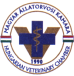 